CITY OF CREEDMOOR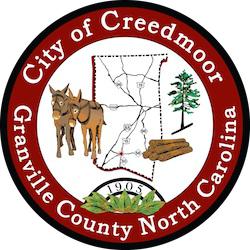 BOARD OF COMMISSIONERSBOC - WORK SESSIONJULY 17, 20236:00 PMCALL TO ORDER AND INVOCATIONPLEDGE OF ALLEGIANCEROLL CALLAPPROVAL OF AGENDADISCUSSION ITEMS5.a  Proclamation - Parks and Recreation Month in Creedmoor | Mayor Wheeler5.b  Application for Planning Board ETJ member Chad Abbott | Barbara Rouse, City Clerk5.c Presentation by the Upper Neuse River Basin Association (UNRBA) | Forrest Westfall, Executive Director5.d Mr. Randy Lanou representing Mule Town Depot request to address the Board | Randy Lanou5.e  NC Park and Recreation Conference |and NCRPA Diversity, Equity, & Inclusion CarolinasJoint Conference Scholarship | Christopher Horrigan, Recreation Department Director5.f Granville County TDA Grants (2) Approval | Christopher Horrigan, Recreation Department Director5.g  2023 Granville County Mini-Grant | Christopher Horrigan, Recreation Department Director5.h  Discuss offer to Purchase the Hester Road Property | Michael Turner, City Manager5.i Ferbow Street Utility Relocation | Michael S. Frangos AICP, CZO Community Development Director5.j Storm Water Repair Update - 2766 Clifton Avenue | Michael S. Frangos AICP, CZO Community Development Director5.k Code Enforcement Officer Hours // Michael S. Frangos AICP, CZO Community Development Director5.l  Sidewalk Gap Projects | Carl Barclay P.E., City Engineer5.m Legislative Housing Bills: SB 275 and HB 409 | Mayor Pro Tem Albright1ADJOURNMENT2